บันทึกข้อความ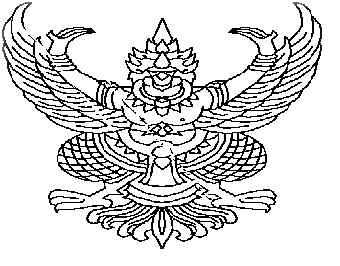 ส่วนราชการ.............................................................................................................................................ที่ ………………………………………………….....................	วันที่..........................................................................เรื่อง ขออนุมัติโครงการและงบประมาณเรียน   อธิการบดีด้วย .............ระบุชื่อหน่วยงาน.............มีความประสงค์จะขออนุมัติงบประมาณ จำนวนเงิน .....................บาท เพื่อนำไปดำเนินโครงการ.................ระบุชื่อโครงการ.....................................................โดยมีเหตุผลความจำเป็นดังนี้............................................................................................................................................................................................................................................................     พร้อมหนังสือนี้ ได้แนบข้อมูลเพื่อประกอบการพิจารณา คือ แบบเสนอโครงการเพื่อขออนุมัติงบประมาณจากมหาวิทยาลัยฯจึงเรียนมาเพื่อโปรดพิจารณา( ...............................................................).....................ระบุตำแหน่ง...................................................ชื่อโครงการ.........................1. ลักษณะของโครงการ 1.1 สอดคล้องกับพันธกิจและยุทธศาสตร์ของมหาวิทยาลัยราชภัฏเชียงรายพันธกิจ.........................................................................................................................................................................................................................................................................................................................................1.2 ประเด็นยุทธศาสตร์.........................................................................................................................................................................................................................................................................................................................................1.3 ลักษณะของโครงการ(     )  แก้ไขความจำเป็นเร่งด่วน(     )  นโยบายใหม่ที่ได้รับมอบหมายจากมหาวิทยาลัย(     )  เพื่อเพิ่มประสิทธิภาพการปฏิบัติงาน2. หลักการและเหตุผล............................................................................................................................................................................................................................................................................................................................................................................................................................................................................................................................................................................................................................................................................................................................................3. วัตถุประสงค์............................................................................................................................................................................................................................................................................................................................................................................................................................................................................................................................................................................................................................................................................................................................................4. เป้าหมาย	4.1 เป้าหมายเชิงผลผลิต (Output)......................................................................................................................................................................................................................................................................................................................................................................	4.2 เป้าหมายเชิงผลลัพธ์ (Outcome)......................................................................................................................................................................................................................................................................................................................................................................5.ตัวชี้วัดความสำเร็จของโครงการและค่าเป้าหมาย6. สถานที่ดำเนินงาน	............................................................................................................................7. ระยะเวลาดำเนินงาน ...........................................(ระบุ วัน /เดือน /ปี).................................................8. กลุ่มเป้าหมาย		............................................................................................................................9. วงเงินทั้งสิ้นของโครงการ	...............................................................	บาท10. กิจกรรมและแผนการใช้จ่ายงบประมาณ11. รายละเอียดงบประมาณกิจกรรมที่ 1	....................................................................................................................................กิจกรรมที่ 2	 .................................................................................................................................... 12. ผลที่คาดว่าจะได้รับ (Impact) ......................................................................................................................................................................................................................................................................................................................................................................13. คณะกรรมการดำเนินกิจกรรม	1. .............................................................	2. .............................................................	3. .............................................................ลงชื่อ(................................................................)........................ระบุตำแหน่ง.......................ผู้เสนอโครงการรายละเอียดงบลงทุนประจำปีงบประมาณ พ.ศ. 2563................ระบุโครงการ................ครุภัณฑ์ทั่วไป   ครุภัณฑ์คอมพิวเตอร์  ที่ดินและสิ่งก่อสร้างหมายเหตุ:	1. กรณีงบลงทุน :	หมวดค่าครุภัณฑ์และสิ่งก่อสร้างจะต้องเสนอรายละเอียดงบลงทุนที่ผ่านความเห็นชอบ ดังนี้					- ครุภัณฑ์คอมพิวเตอร์ 	เสนอความเห็นชอบ	รองอธิการบดี (ผู้ช่วยศาสตราจารย์ดร. วัฒนา ยืนยง)					- ครุภัณฑ์ทั่วไป 		เสนอความเห็นชอบ	ผู้อำนวยการกองคลัง (นางกัญญาภัทร หาญสุขพัฒนา)					- การปรับปรุงสิ่งก่อสร้าง	เสนอความเห็นชอบผู้ช่วยอธิการบดี  (ผู้ช่วยศาสตราจารย์ ดร.นาวิน  พรมใจสา)	2.ครุภัณฑ์ทั่วไป :		ครุภัณฑ์ที่มิใช่เครื่องคอมพิวเตอร์ (Computer) เครื่องพิมพ์คอมพิวเตอร์ (Printer) และจัดเก็บเอกสารอิเล็กทรอนิกส์ (Scanner)	3. ครุภัณฑ์คอมพิวเตอร์	 :	เฉพาะรายการครุภัณฑ์เครื่องคอมพิวเตอร์ (Computer) เครื่องพิมพ์คอมพิวเตอร์ (Printer) และจัดเก็บเอกสารอิเล็กทรอนิกส์ (Scanner)	4.การปรับปรุงสิ่งก่อสร้าง :	- แบบสิ่งก่อสร้างใหม่  :  ระบุรายละเอียดให้ชัดเจนและต้องแนบแบบรูปรายการ, ใบประมาณราคา(BOQ)					- การต่อเติมปรับปรุงสิ่งก่อสร้างเดิม : ระบุรายละเอียดให้ชัดเจนและต้องแนบแบบรูปรายการ, ใบประมาณราคา (BOQ)(๑)ความเห็นของหัวหน้าหน่วยงาน(๒)ความเห็นของกองคลังและพัสดุ(ตรวจสอบประเภทงบรายจ่ายและระเบียบการเบิกจ่าย)(๓)ความเห็นของกองนโยบายและแผน (ตรวจสอบแผนการดำเนินงานและงบประมาณ)...................................................................................................................................................................กองคลังได้ตรวจสอบแล้วการเบิกจ่ายต้องดำเนินงานตามระเบียบ โดยให้เบิกจ่ายในลักษณะ    (     ) ดำเนินงาน              (     ) ลงทุน....................................................................................................................................................................ชื่อตัวชี้วัดค่าเป้าหมาย1.2.3.ชื่อกิจกรรมแผนการใช้จ่ายงบประมาณ (บาท)แผนการใช้จ่ายงบประมาณ (บาท)แผนการใช้จ่ายงบประมาณ (บาท)ชื่อกิจกรรมไตรมาส1 (ต.ค.-ธ.ค.62)ไตรมาส2 (ม.ค.-มี.ค.63)ไตรมาส3 (เม.ย.-มิ.ย.63)ไตรมาส4 (ก.ค.-ก.ย.63)รวมทั้งสิ้นรายละเอียดค่าใช้จ่ายจำนวนเงินรายละเอียดค่าใช้จ่ายจำนวนเงินลำดับที่รายการจำนวน / หน่วยนับราคาต่อหน่วยจำนวนเงินคุณลักษณะ(ระบุเป็นข้อ)เหตุผลความจำเป็น/คำชี้แจงเพื่อเพิ่มประสิทธิภาพการดำเนินงานระบุ..................................ทดแทนครุภัณฑ์เดิมเลขที่...ระบุ.......................รวมเป็นเงินทั้งสิ้นรวมเป็นเงินทั้งสิ้นรวมเป็นเงินทั้งสิ้นรวมเป็นเงินทั้งสิ้นลงชื่อหัวหน้าหน่วยงานผ่านการตรวจสอบแบบรูปรายการและวงเงินที่เสนอขอแล้ว(.....................................................).................ระบุตำแหน่ง ...............(.....................................................).................ระบุตำแหน่ง ...............